Zulassungsstelle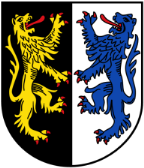 	Landkreis KuselINFORMATIONEN- ZULASSUNG VON KRAFTFAHRZEUGEN -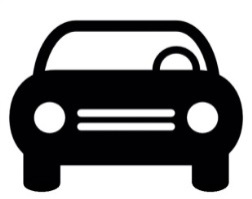 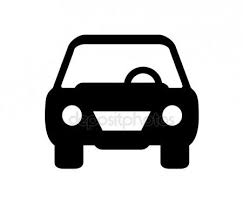 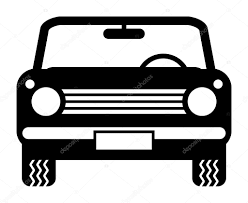 - Zulassungsbehörde -67742 LautereckenSchulstraße 6 aTel.: 06382-791-0Fax: 06382-791-990ÖFFNUNGSZEITEN(Kurzfristige Schließtage entnehmen Sie bitte aus Presseveröffentlichungen oder über unsere Homepage)Wichtiger Hinweis:Die auf der Rückseite aufgeführten erforderlichen Unterlagen decken die „Standardfälle“ ab. Im Bedarfsfall kann die Vorlage weiterer Unterlagen gefordert werden. Bei Fragen wenden Sie sich bitte an das Personal der Zulassungsbehörde.– bitte wenden –Zulassungsstelle	Landkreis KuselINFORMATIONEN- ZULASSUNG VON KRAFTFAHRZEUGEN -- Zulassungsbehörde -67742 LautereckenSchulstraße 6 aTel.: 06382-791-0Fax: 06382-791-990ÖFFNUNGSZEITEN(Kurzfristige Schließtage entnehmen Sie bitte aus Presseveröffentlichungen oder über unsere Homepage)Wichtiger Hinweis:Die auf der Rückseite aufgeführten erforderlichen Unterlagen decken die „Standardfälle“ ab. Im Bedarfsfall kann die Vorlage weiterer Unterlagen gefordert werden. Bei Fragen wenden Sie sich bitte an das Personal der Zulassungsbehörde.– bitte wenden –Erforderliche Unterlagen bei der Zulassung von Kraftfahrzeugen1Nur bei alten Zulassungsdokumenten die vor Oktober 2005 erstellt wurden2Nur bei Zulassung und UmschreibungErforderliche Unterlagen bei der Zulassung von Kraftfahrzeugen1Nur bei alten Zulassungsdokumenten die vor Oktober 2005 erstellt wurden2Nur bei Zulassung und UmschreibungMontag – Donnerstag07:15 – 12:00Montag – Dienstag13:30 – 15:00Donnerstag13:30 – 17:00Freitag07:15 – 11:30Samstag(nach Terminvereinbarung!)08:00 – 12:00Montag – Donnerstag07:15 – 12:00Montag – Dienstag13:30 – 15:00Donnerstag13:30 – 17:00Freitag07:15 – 11:30Samstag(nach Terminvereinbarung!)08:00 – 12:00Zulassung eines fabrikneuen Fahrzeugs12458Zulassung eines gebrauchten Fahrzeugs, das bisher im Zulassungsbezirk zugelassen war (auf neuen Halter)1234567Zulassung eines gebrauchten Fahrzeugs, das bisher außerhalb des Zulassungsbezirks zugelassen war1234567Wiederzulassung eines Fahrzeugs auf den bisherigen Halter im gleichen Zulassungsbezirk1234567Umschreibung eines gebrauchten Fahrzeugs, das bisher außerhalb des Zulassungsbezirks zugelassen war, ohne Halterwechsel bei Kennzeichenmitnahme13415Umschreibung eines gebrauchten Fahrzeugs, das bisher außerhalb des Zulassungsbezirks zugelassen war, ohne Halterwechsel bei Kennzeichenwechsel134567Erneuerung der Prüf-und Siegelplaketten auf dem/den Kennzeichen367Änderung der Anschrift innerhalb des Zulassungsbezirks135Änderung des Namens1345Eintragungspflichtige technische Änderung3457Kurzzeitkennzeichen für Probe- und Überführungsfahrten12357Außerbetriebsetzung eines Fahrzeugs361Personalausweis des Halters, bei Reisepass: zusätzlich aktuelle Meldebescheinigung (nicht älter als 14 Tage); Ausländische Bürger: Pass mit gültiger Aufenthaltserlaubnis von mind. 3 Monaten (EU-Bürger: Freizügigkeitsbescheinigung) und aktuelle Meldebescheinigung.Bei Firmen: Gewerbeanmeldung + Handelsregisterauszug (falls vorhanden). Bei Ausfuhrkennzeichen müssen Antragsteller ohne Wohnsitz in Deutschland einen im Landkreis Kusel gemeldeten Empfangsberechtigten nennen. Bei Kurzzeitkennzeichen müssen Antragsteller ohne Wohnsitz im Landkreis Kusel einen Kaufvertrag vorlegen.2Elektronische Versicherungsbestätigungsnummer (evB)3Zulassungsbescheinigung Teil I (Fahrzeugschein)4Zulassungsbescheinigung Teil II (Fahrzeugbrief)5Vollmacht, falls ein Beauftragter handelt. Einzugsermächtigung/SEPA – Lastschriftmandat und Nachweis über ein bestehendes Konto des Fahrzeughalters2 (z. B. EC-Karte oder Kontoauszug). Minderjährige müssen zusätzlich die Einwilligung beider Elternteile bzw. der Vorsorgeberechtigten vorlegen (Formular bei uns erhältlich).6KFZ-Kennzeichen (die Vorlage ist nur verbindlich, wenn das Fahrzeug nicht außer Betrieb gesetzt ist bzw. neue Kennzeichen gewünscht werden).7Prüfbericht der letzten Hauptuntersuchung (HU), bei technischen Änderungen zusätzlich Gutachten8COC-Datenblatt oder DatenbestätigungZulassung eines fabrikneuen Fahrzeugs12458Zulassung eines gebrauchten Fahrzeugs, das bisher im Zulassungsbezirk zugelassen war (auf neuen Halter)1234567Zulassung eines gebrauchten Fahrzeugs, das bisher außerhalb des Zulassungsbezirks zugelassen war1234567Wiederzulassung eines Fahrzeugs auf den bisherigen Halter im gleichen Zulassungsbezirk1234567Umschreibung eines gebrauchten Fahrzeugs, das bisher außerhalb des Zulassungsbezirks zugelassen war, ohne Halterwechsel bei Kennzeichenmitnahme13415Umschreibung eines gebrauchten Fahrzeugs, das bisher außerhalb des Zulassungsbezirks zugelassen war, ohne Halterwechsel bei Kennzeichenwechsel134567Erneuerung der Prüf-und Siegelplaketten auf dem/den Kennzeichen367Änderung der Anschrift innerhalb des Zulassungsbezirks135Änderung des Namens1345Eintragungspflichtige technische Änderung3457Kurzzeitkennzeichen für Probe- und Überführungsfahrten12357Außerbetriebsetzung eines Fahrzeugs361Personalausweis des Halters, bei Reisepass: zusätzlich aktuelle Meldebescheinigung (nicht älter als 14 Tage); Ausländische Bürger: Pass mit gültiger Aufenthaltserlaubnis von mind. 3 Monaten (EU-Bürger: Freizügigkeitsbescheinigung) und aktuelle Meldebescheinigung.Bei Firmen: Gewerbeanmeldung + Handelsregisterauszug (falls vorhanden). Bei Ausfuhrkennzeichen müssen Antragsteller ohne Wohnsitz in Deutschland einen im Landkreis Kusel gemeldeten Empfangsberechtigten nennen. Bei Kurzzeitkennzeichen müssen Antragsteller ohne Wohnsitz im Landkreis Kusel einen Kaufvertrag vorlegen.2Elektronische Versicherungsbestätigungsnummer (evB)3Zulassungsbescheinigung Teil I (Fahrzeugschein)4Zulassungsbescheinigung Teil II (Fahrzeugbrief)5Vollmacht, falls ein Beauftragter handelt. Einzugsermächtigung/SEPA – Lastschriftmandat und Nachweis über ein bestehendes Konto des Fahrzeughalters2 (z. B. EC-Karte oder Kontoauszug). Minderjährige müssen zusätzlich die Einwilligung beider Elternteile bzw. der Vorsorgeberechtigten vorlegen (Formular bei uns erhältlich).6KFZ-Kennzeichen (die Vorlage ist nur verbindlich, wenn das Fahrzeug nicht außer Betrieb gesetzt ist bzw. neue Kennzeichen gewünscht werden).7Prüfbericht der letzten Hauptuntersuchung (HU), bei technischen Änderungen zusätzlich Gutachten8COC-Datenblatt oder Datenbestätigung